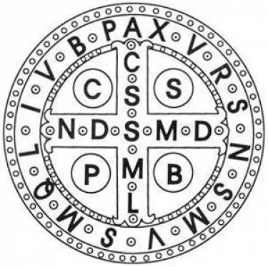 Osnovna glazbena škola        sv. Benedikta   Zadar, Madijevaca 10Zaključci21. sjednice Školskog odbora Osnovne glazbene škole sv. Benedikta, održane 21. prosinca 2023. godine u 9 sati Na sjednici su nazočni:M. K. T., M. T. P.A. B.,Ž. G.I. C., ravnatelj Nenazočni članovi ŠO: O.M.A.Č., G. C., I. Š., svi opravdanoSjednicu u odsustvu predsjednice vodi zamjenica predsjednice, M. K. T., koja utvrđuje da je nazočan potreban broj članova za pravovaljano odlučivanje te za zapisničara imenuje A.B.Zamjenica predsjednice stavlja na glasanje predloženi Dnevni red te utvrđuje da je usvojen jednoglasno.Dnevni red:Usvajanje zapisnika 20. sjednice ŠO, održane 3. studenog 2023.Usvajanje financijskog izvješća za 2022. godinuRebalans financijskog plana za 2023. godinuUsvajanje financijskog plana za 2024. godinu s projekcijom za 2025. i 2026. godinuPlan nabave za 2024.Davanje suglasnosti za zapošljavanje po natječajuRješavanje roditeljskog zahtjeva za prijevremeni ispisIzvješće ravnatelja o postupku prosvjetne inspekcijeRaznoAd 1)Zapisnik 20. sjednice Školskog odbora usvojen je jednoglasno.
Ad 2)Financijsko izvješće za 2022. godinu je usvojeno jednoglasno, te Školski odbor donosi Odluku o usvajanju financijskog izvješća za 2022. godinu.Ad 3)Rebalans financijskog plana za 2023. godinu je usvojen jednoglasno.Ad 4)Financijski plan uz usvojene prijedloge za 2024. godinu je usvojen jednoglasno.
Ad 5)Plan nabave za 2024. godinu je usvojen jednoglasno.Ad 6)Školski odbor daje suglasnost za zapošljavanje kako je predloženo: M.S. na mjesto učiteljice gitare.Ad 7)Jednoglasno je usvojen prijedlog da se za oba učenika odobri zamolba za prijevremeni ispis i oslobodi plaćanja školarine za tekuću godinu.Ad 8)Zamjenica predsjednice utvrđuje da će ravnatelj svim članovima ŠO-a na mail poslati Zapisnik nadzora koji je obavila viša prosvjetna inspektorica N.G. dana 17. listopada 2023.Ad 9)Jednoglasno je podržan prijedlog ravnatelja da se škola uključi u akciju prikupljanja pomoću ukrajinskom narodu.
Zamjenica predsjednice potiče djelatnike škole, učenike i njihove roditelje neka se odazovu na poziv generalnog vikara zadarske nadbiskupije, na sudjelovanje na svetoj misi u sklopu devetnice uoči svete Stošije.Sjednica je završila u 10,27 sati.KLASA: 007-04/23-02/2URBROJ: 2198-1-47-01-23-5Zadar, 22. prosinca 2023. godineZapisničar:A. B.